Organização e funcionamento do espaço lúdico de aprendizagem e desenvolvimento/brinquedotecaCapítulo I DAS DISPOSIÇÕES PRELIMINARESArt. 1º O Espaço Lúdico de Aprendizagem e Desenvolvimento/ brinquedoteca é um ambiente lúdico específico dos/das estudantes e dos/das docentes do Curso de Licenciatura em Pedagogia. Além disso, disponibiliza seu espaço à comunidade, atendendo, crianças de diferentes idades. Nesse espaço, o planejamento de atividades é semestral e possibilita a construção do conhecimento em diversos contextos: socialização, autonomia e identidade, arte e movimento, música, lúdico (jogos, brinquedos e brincadeiras), literatura infantil, cultura, meio ambiente, higiene, conforme documentos normatizadores do MEC. Art. 2ºO Espaço Lúdico de Aprendizagem e Desenvolvimento/ brinquedoteca é um núcleo de apoio pedagógico do Curso de Pedagogia, no qual os/as estudantes têm a possibilidade de pensar, discutir, analisar, e investigar as brincadeiras, as interações, nos processos de ensino-aprendizagem e desenvolvimento da criança e tem como objetivos:Capítulo II DOS OBJETIVOSArt. 3º - O Espaço Lúdico de Aprendizagem e Desenvolvimento/ brinquedoteca do Curso de Licenciatura em Pedagogia tem como objetivo geral. Propiciar um espaço no qual professores e estudantes do Curso de Pedagogia possam realizar práticas pedagógicas diversas e dedicar-se à conhecimento dos brinquedos e do lúdico, o desenvolvimento de estudos, pesquisas e projetos de extensão, construção, elaboração, tendo como foco o processo de ensino-aprendizagem e desenvolvimento humano.Art. 4º - São Objetivos específicos:Possibilitar que a comunidade utilize esse espaço de diferentes formas, realizem atividades lúdicas, brinquem, desenvolvam a expressão artística, transformem-se e descubram novos significados lúdicos e propiciem a interação e a troca entre todos os sujeitos, criança-criança, adulto-criança e adulto-adulto. desenvolver ou subsidiar estudos e práticas relativos às disciplinas do curso de Pedagogia, inclusive projetos ou ações interdisciplinares;realizar pesquisas sobre a importância das atividades lúdicas e do uso do brinquedo no desenvolvimento humano (principalmente na infância) e nos processos ensino-aprendizagem e desenvolvimento que ocorrem em espaços sociais, tais como: centros de educação infantil, escolas, centros comunitários e  família. desenvolver atividades de extensão (comunidade), bem como eventos de cunho científico voltados a profissionais e comunidade acadêmica.criar brincadeiras e recursos pedagógicos que possam contribuir para a superação de dificuldades no processo ensino-aprendizagem (acadêmicas, relacionais, comunicacionais, de acessibilidade, entre outras) e para o fomento da criatividade.Contribuir para a conceituação de jogo, brinquedo e brincadeira e sua importância na educação;Oferecer informações, organizar cursos e divulgar experiências relacionas a esse espaço; Elaborar ações lúdicas no que tange à construção do conhecimento diferentes, em diferentes, áreas tais como matemática, alfabetização e letramento, ciências da natureza, ciências humanas, artes, literatura metodologias do ensino, etc.Formar profissionais que valorizem o lúdico, a brincadeira, a criatividade, e o exercício autônomo do pensamento.Capítulo III DO FUNCIONAMENTOArt. 5º O Espaço Lúdico de Aprendizagem e Desenvolvimento/ brinquedoteca é um núcleo de ensino-aprendizagem e desenvolvimento humano da Licenciatura em Pedagogia,no qual os/as estudantes podem discutir, analisar e investigar o brinquedo, brincadeiras e as diferentes atividades lúdicas no desenvolvimento humano.Art.6º - Prevê-se o atendimento de grupos de crianças de diferentes idades e a visitação acontece, conforme planejamento específico das atividades que envolvem momentos de integração social (dinâmicas), brincar livre, música, dança, hora do conto, faz-de-conta, fantoches, jogos e brincadeiras dirigidas, projetos didáticos. Os horários são organizados em ação conjunta com Coordenação Pedagógica das instituições parceiras e também com a coordenação do espaço.Art.7ºVisa também à realização de oficinas, mini cursos, eventos em outras localidades tendo como parceria a instituição, sob responsabilidade de um docente, mediante apresentação e aprovação do projeto pela coordenadoria do curso. Parágrafo único - Para as instituições públicas de educação infantil e séries iniciais do ensino fundamental as visitas devem ser agendadas com Monitor-Discente da Licenciatura em Pedagogia, respeitado o horário estabelecido para essa finalidade, pela Coordenação do Curso. Capítulo IV DO FUNCIONAMENTOArt. 8º - O horário de atendimento do O Espaço Lúdico de Aprendizagem e Desenvolvimento/ brinquedoteca será de segunda a sexta-feira, nos três turnos, e sábado no turno matutino. Para a utilização do referido espaço é necessário que se faça agendamento prévio  com  o/a Monitor/a.Capítulo VDOS RECURSOS HUMANOSArt.9º O Espaço Lúdico de Aprendizagem e Desenvolvimento/ brinquedoteca conta com: Docentes do Curso de Pedagogia responsáveis por diferentes ações formativas dos/das estudantes. Monitores-discentes do curso de Pedagogia que realizam o papel de acompanhamento, orientação e realização das diferentes atividades previamente propostas que serão realizadassob a orientação dos docentes. Capítulo VIDAS RESPONSABILIDADESArt. 10º - O docente responsável eos Monitores-discentes do curso de Pedagogia, em um trabalho coletivo e articulado, devem: a) zelar pelo espaço, pelos materiais, pelos jogos e brinquedos; b) cuidar do ambiente de forma criativa e construtiva; c) organizar e classificar os jogos e brinquedos; d) preparar os arquivos e registros; e) catalogar os materiais existentes; f) zelar pela limpeza e assepsiados jogos e brinquedos; g) incentivar sempre o brincar e a construção do conhecimento; h) realizar planejamento das atividades semestrais (geral) e semanais (específicos); i) documentar por meio de relatórios as atividades desenvolvidas no espaço; j) estabelecer regras e normas de funcionamento do espaço, construída de forma dialógica com a comunidade docente e discente; k) comunicar irregularidades à coordenação do curso; Capítulo VIIDAS ATIVIDADES Art. 11º-As atividades deverão ser agendadas, constando: planejamento da atividade a ser desenvolvida; número de alunos participantes; objetivos do trabalho; conhecimentos a serem desenvolvidos; metodologia da atividade; assinatura do/da estudante e do/da professor/a responsável; e ciência da coordenação do espaço. Art. 12º - As crianças atendidas serão cadastradas para fins de registro e possível participação em projetos realizados posteriormente pelo curso, sendo o uso de imagem previamente autorizado pelos pais ou responsáveis.  Art. 13º - O uso e empréstimo do acervo do Espaço Lúdico de Aprendizagem e Desenvolvimento/ brinquedoteca será permitido a toda comunidade do Campus. Art. 14º - O espaço poderá ser utilizado também para:a) observação e participação em projetos de ensino, extensão e investigação científica, projetos estes que poderão ser desenvolvidos com a comunidade externa;b) participação e observação, juntamente com professores de diversas disciplinas;c) uso do espaço para o desenvolvimento de projetos de ensino, extensão e iniciação científica;  d) consultas de materiais para preparação de aulas como apoio pedagógico. Art. 15º- Os estragos ou defeitos no acervo do espaço devem ser comunicados pelos Monitores-discentes ao docente responsável pelo espaço e/ou a coordenação, para as providências necessárias.CAPÍTULO VIII DO ESPAÇO FÍSICOArt. 16º - O Espaço Lúdico de Aprendizagem e Desenvolvimento/ localiza-se na sala 13, no bloco B entre o Laboratório de Saúde e a Sala 1. Art. 17º - Outras dependências do campus poderão ser utilizadas de acordo com o número de alunos e da(s) atividade(s) a ser(em) desenvolvida(s).CAPÍTULO IXDISPOSIÇÕES GERAIS E TRANSITÓRIASArt. 18º- As alterações destas Diretrizes orientadoras serão realizadas pelo Colegiado do Curso de Licenciatura em Pedagogia à medida que se fizer necessário. Art. 19º- Os casos omissos neste Regulamento serão avaliados e deliberados pelo colegiado juntamente com a Coordenação do Curso de Licenciatura em Pedagogia e o ouvido a direção geral, quando couber, em concordância com o que dispõe o Regimento institucional. Anexo I –                       RELAÇÃO DE BRINQUEDOS PEDAGÓGICOS CONSTANTES NOESPAÇOLÚDICO DE APRENDIZAGEMDESENVOLVIMENTO/BRINQUEDOTECAMateriais:02 - Réguas de madeira – tamanho 30cm01 - pacote de guizo prata 15 mm - 50 unidades24 - unidades (de cada cor) Piso Tátil Alerta e Direcional De Borracha Pvc  25cm X 25cm. Cores preto e Amarelo .03 - rolos de 5m de manta imantada20 - unidades Ímãs de Neodímio Auto Adesivo 3M N35 Disco Ø12x2 mm Força Aprox. 1kg50 -unidades Ímãs de Neodímio Auto Adesivo 3M N35 Disco Ø10x0,75 mm Força Aprox. 335g  10 - Refis de Cola quente 02 - Pistolas de cola quente 08 -frascos de 2 litros de cola para tecido e para madeira20 – unidades Cola para EVA, madeira,metais e isopor: frasco de 40g04 - Cola spray adesiva para artesanato e tecidos; frascos de 600ml04 - tesouras grandes (20cm) tipo costura aço inox10 - Placas/chapas de Eucatex lisa,cor marrom.  Tamanho 30 x 40cm;  06 - Placas/chapas de Eucatex lisa,cor marrom . Tamanho: 30x 50cm; 04 - Placas Eucatex perfuradas 20com x 20cm;  60cm x40 cm04 – dúzias de ganchos para painel de Eucatex perfurado, tamanho5cm 05 -placas (de cada cor) de  EVA ( emborrachado) grande. Tamanho: Folha 2,00 x 1,25 me  2mm de espessura .Cores: azul, rosa , amarelo, verde, vermelho , alaranjado, preto , branco . 10 - folhas (de cada cor) Cartolina.   Cores vermelho,rosa, alaranjada, verde ,amarelo, azul  15 - folhas de Cartolina branca 15 - folhas de Cartolina preta 10 - folhas ( de cada cor) Papel cartão . Cores:vermelho,  verde , amarelo e azul marinho  20 - folhas de Papel cartão preta 20 - folhas de Papel cartãobrancas 04-Quadros de cortiça emoldurado em madeira40x60cm10 - Placas de isopor 100x50 cm02 - dúzias (de cada tamanho) Bolas de isopor. Tamanhos: 100mm; 75 mm; 50 mm  - rolos de cortiça – Folha de cortiça autoadesiva60 x 90cm 10 - folhas de lixa d’água03 - Kits lixadeira com velcro. Contém 1 Disco Com Velcro 125mm e 20 Lixas 06 - unidades ( de cada cor)pincéis atômicos. Cores: preto, azul marinho e vermelho01 - rolo de papel contact transparente01 rolo (45cmx10m)01 - rolo ( de cada cor) papel contact  opaco liso colorido . Cores: preto, branco, azul marinho, amarelo, vermelho , verde, . (45cmx10m)01 - rolo ( de cada cor) velcro adesivo 50 mm macho/fêmes (Par). Cores:Branco e preto : rolo de 25m 01 - pacote elástico branco: de 10m07 - metros ( de cada cor) de feltro: cores :  amarelo, azul Royal, vermelho e verde . 05 - metros ( de cada cor) de malha helanca lisa  toque de seda – cores : Preta, branca e rosa 5m de tecido brim azul escuro 02 - rolos ( de cada cor)  de Lã Círculo Alpaca  100g 125m . Cores : azul marinho amarelo, preto  e branco 01 - pacote (com seis unidades) de fita crepe dupla face 12x30 03 - pacotes ( de 1kg) de flocos de espuma  (para enchimento de almofadas, tapetinhos) 24 - unidades pasta de papelão com grampo cor azul10 - Pastas Fichário 4 argolas, em polipropileno preto,  com 10 sacos plásticos como páginas 20 - folhas para fichário para cardscom 9 bolsos em cada página . 01 - Álbum de fotos 10x15(capacidade: 50 fotos)06 - Porta cartão de visitas 75 mm X 105 mm capacidade para 20 cartões Brinquedos/ Jogos:05- Jogo de Cartas - Uno - baralho de 108 cartas.05 - Jogo Cilada - Quebra cabeças.05 - Jogo Cara a Cara tradicional.05 - Jogo Detetive - Jogo de adivinhação.05 - JogoSuper Banco Imobiliário 201405 - Jogo Foco.05 - Jogo Pega pega tabuada - jogo de raciocínio.05 - Jogo Resta 1.05 - Jogo Jenga Quaker - jogo de estratégia.05 - Jogo Acerte o Desenho - jogo de desenho.05 - Jogo Quest Família - jogo de perguntas.02 - Jogo de xadrez profissional10 - Jogos de dominó10 - Brinquedo monte fácil - blocos estilo lego. Mínimo de 170 peças.15 - Jogo/brinquedo pedagógico - jogo dominó com alfabeto em libras, com 28 peças cartonadas. Embalado em caixa de papel04 - Quebra-cabeças Tangrande material plástico e cor única das peças 04 - Quebra-cabeças Tangran de material de madeirae cor única das peçasBRINQUEDOSDA LARAMARA -Associação Brasileira Assistência Ao Deficiente Visual.  06 - Pendurando formas06 -Forme formas06 -Horabraille06 - Encaixando06 - Fantoche de rosto (Luva confeccionada em tecido brilhante ou de cor viva com elementos que formam uma carinha na palma da mão.)01 - Suporte móvel para teatro de fantoches de madeira. O Teatro de Fantoches é confeccionado em madeira medido, aproximadamente, 87 x 66,5cm.06 Mutiquadros06 MiniAlphabraille06 Ping Pong Braille06 Pé ante pé06 Caixinha de números06 Dominó de texturas06 Rodão06 Painel de cores e formas06 Ciranda das cores06 Formas e números06 Prancha de alimentaçãoBonecos:Bonecos Litta Santos:Visualização disponível no site: <http://www.elo7.com.br/inclusao-social/al/8C405>Produto 100% artesanal, corpo do boneco e roupas em tecido de algodão, costurado à máquina, com detalhes costurados à mão, recheado com plumante siliconado, cabelos em lã e sapatos em feltro. 
Rosto pintado a mão. Os bonecos medem aproximadamente 45cm de altura.12 unidades de cada boneco, sendo:04 bonecos brancos ( meninos/ gênero masculino), 04 bonecos negros ( meninos/ gênero masculino),  04 bonecas brancas ( meninas/ gênero feminino), 04 bonecas negras ( meninas/ gênero feminino),- Boneco Deficiente Visual com cão guia: Acompanha: 
- cão guia em feltro costurado à mão e recheado com plumante siliconado; 
- bengala em vareta de bambu e feltro. 
- óculos em arame artesanal revestido com feltro.Boneca deficiente auditiva: Acompanha: 
- Aparelho auditivo produzido em biscuit, velcro na ponta para se fixar na orelha da boneca, é preso por um cordão ao corpo da boneca para não se perder, pois é peça pequenina.-Boneca com muletas: Acompanha:Um par de muletas, produzidas com varetas de bambu e feltro. Possui elástico para prender as mãos do boneco.-Boneca amputada com muletas. Acompanha:Um par de muletas, produzidas com varetas de bambu e feltro. Possui elástico para prender as mãos do boneco.Boneco cadeirante com as duas pernas : Acompanha: Cadeira de rodas (artesanal produzida em MDF pintado), as rodas se movimentam.Boneco cadeirante amputado de uma perna : Acompanha: Cadeira de rodas (artesanal produzida em MDF pintado), as rodas se movimentam.Fantasias e adereços:Colares diversosGravatasPoásMáscarasPerucas coloridasNariz de palhaçoCoroas plasticasSaia de bailarianaInstrumentos Musicais:04 - PERCURSÃO, TIPO PANDEIRO, MATERIAL MADEIRA, COURO E METAL, TAMANHO 10 POL- de cordas- feitos de materiais recicláveisLivros (literatura infantil):Cinderela surda - Autores: Carolina Hessel, Lodenir Karnop e Fabiano Rosa.- Editora da Ulbra. Rapunzel surda -Autores: Carolina Hessel, Lodenir Karnop e Fabiano Rosa - Editora da Ulbra O Patinho surdo -Autores: Carolina Hessel, Lodenir Karnop e Fabiano Rosa - Editora da Ulbra Livro de Libras : no caminho rumo à  inclusão .Referência de editores: O grande livro –Projetos escolaresTibi e Joca – uma história de dois mundos- Autora: Cláudia Bisol O som do silêncio - Autora: Cláudia BisolUm garoto chamado Rorberto – Autor: Gabriel, o pensadorColeção Contos Clássicos em Libras .Editora Ciranda CulturalDorina viu , Autora : Cláudia Cotes Edições PaulinasColeção Clássicos infantis em Braille (Desenvolvida pela Fundação Dorina Nowill para Cegos) Livros: A Bela Adormecida", "Branca de Neve", "Chapeuzinho Vermelho", "Cinderela" e "João e o pé de feijão".A girafa do pescoço curto .Autora : Regina Drummond . Edição: Fundação Dorina Nowill para CegosCharlie e Lola, coleção - Editora Ática. Temas: hora de acordar, hora de dormir, amizade, brincadeiras, cotidiano, família (CÓDIGO DO PRODUTO: 268644)Ratinha Ninoca. Editora Ática.Temas: moradia, cotidiano. (CÓDIGO DO PRODUTO: 240537)Contos de enganar a morte.Coleção: Folclore. Editora Ática.Temas: tradições populares, astúcia, folclore, morte (CÓDIGO DO PRODUTO: 220780)Menina bonita de laço de fita. Editora Ática. Coleção: Barquinho de Papel
Temas: diferenças (aceitação), diferenças. (CÒDIGO DO PRODUTO: 263717)A casa sonolenta. Editora Ática. Coleção: Abracadabra.Temas: comportamento. (CÓDIGO DO PRODUTO: 226750)Maria vai com as outras. Editora Ática. Coleção: Lagarta Pintada. Temas: liberdade. (CÓDIGO DO PRODUTO: 241376)12 Fábulas de Esopo. Editora Ática.Coleção: Clara Luz. Temas: ética. (CÓDIGO DO PRODUTO: 232223)Arara cantora. Editora Ática.Coleção: Estrelinha II.Temas: língua portuguesa, vaidade, respeito ao próximo.( CÓDIGO DO PRODUTO: 214068)A aranha a dor de cabeça e outros males que assolam o mundo. Editora Ática. Coleção: Fernanda Lopes de Almeida. Temas: fábulas. (CÓDIGO DO PRODUTO:210547)A fada que tinha ideias. Editora Ática. Coleção: Fernanda Lopes de Almeida Temas: diferenças (aceitação), arte, liberdade, escola, sabedoria, magia, diferenças. (CÓDIGO DO PRODUTO:210549)A banana. Editora Ática.Coleção: Gato e Rato.Temas: comunicação.(CÓDIGO DO PRODUTO:221176)Que medo. Editora Ática. Coleção: Gato e Rato. Temas: medo, família.( CÓDIGO DO PRODUTO:226210)Sapato novo. EditoraÁtica. Coleção: Gato e Rato. Temas: astúcia.( CÓDIGO DO PRODUTO:227307)O vento. Editora Ática. Coleção: Gato e Rato. Temas: natureza. (CÓDIGO DO PRODUTO: 231082)O pato gordo e o pato magro.Coleção: Gato e Rato. Editora Ática. (CÓDIGO DO PRODUTO: 559443)
O trem. Coleção: Gato e Rato.Editora Ática. Temas: transporte. (CÓDIGO DO PRODUTO:230577)Moveis e Adornos:EstantesPrateleirasMesasCadeirasPufsAlmofadasBaúAraraFigurasMóbilesTapetes10 - Globo Terrestre tátil - Globo geográfico com dias, superfícies informativas a interna tradicional, em cores e a externa, transparente, em alto relevo. A superfície interna oferece a representação cartográfica tradicional, atualizada, em cores e em língua portuguesa. A superfície externa, em alto relevo, para leitura tátil, é feita em poliéster resistente e reciclável. Escala: 1:42.000.000. Dimensões aproximadas: 30 cm de diâmetro e 43 cm de altura.01 - Caixa organizadora plástica, com tampa e travas, capacidade de 72 litros medidas: 65x44,5x40 cm01 - Caixa organizadora plástica, com tampa e travas, com capacidade de 8,6 litros medidas: 40x27x13,3 cm01 - Caixa plástica branca fechada com tampa, medindo 70 cm x 40 cm x 30 cmMapas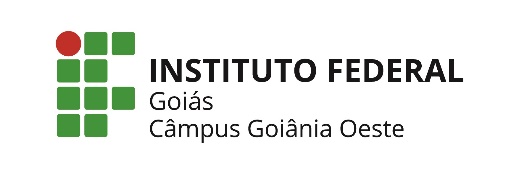 MINISTÉRIO DA EDUCAÇÃOSECRETARIA DE EDUCAÇÃO PROFISSIONAL E TECNOLÓGICAINSTITUTO FEDERAL DE EDUCAÇÃO, CIÊNCIA E TECNOLOGIA DE GOIÁSCÂMPUS GOIÂNIA OESTE     DEPARTAMENTO DE ÁREAS ACADÊMICASCOORDENAÇÃO DO CURSO DE LICENCIATURA EM PEDAGOGIA